                A CPA presta contas aos nossos alunos, professores e comunidade acadêmica que respondeu às avaliações aplicadas no encerramento do ciclo avaliativo de 2017 relatando as ações adotadas visando a melhoria das atividades acadêmicas e gestão da instituição. Agradecemos a todos pela participação.“Você pediu e a CPA atendeu!”1. Utilização do sistema institucional para reserva de multimeios (Datashow) facilitando a distribuição dos recursos e agilizando o processo.2. Sala da Assessoria Pedagógica – Pedagogas e Psicopedagogas receberam ambiente reservado e propício para o atendimento de alunos, professores e coordenadores que necessitam de atendimento individualizado para questões pessoais ou acadêmicas.3. Sala dos professores ampliada e reservada exclusivamente para a permanência, convivência e estudos sem que haja a entrada de alunos, preservando a privacidade do professor no seu momento de intervalo e de realização de outras atividades.4. Construção do balcão de acesso e atendimento pelas pedagogas aos alunos que buscam informações pertinentes a vida acadêmica.5. Sala de convivência para os funcionários.6. Sala de atendimento emergencial para funcionários, professores e alunos.7. Ampliação do ambiente da Biblioteca com o acréscimo de nova área destinada a leitura que possibilita acesso on-line de artigos de diversas áreas.8. Novo espaço ampliado e acessível, com fácil visualização e atendimento do setor de xerox.9. Novo formato do período especial e treinamento dos professores no AVA.10. Solicitações de documentação e impressões via portal.11. Pintura dos corredores e salas de aula.12. Organização dos jardins.13. Sala especial para as atividades de Educação Física.14. Laboratórios ampliados e em maior número.15. Reforma e ampliação das salas de coordenação.16. Ampliação do número de funcionários para a limpeza.18. Implantação de novas políticas para o setor de marketing.19. Ampliação do espaço das salas de aula do campus Muricy.20. Reforma da Central de Atendimento, incluindo ampliação do espaço de espera com painel de controle de senhas informatizado, computadores disponíveis para acesso ao portal acadêmico e impressão de boletos.21. Relocação de documentos solicitados e disponíveis facilitando o trâmite.22. Solicitação e retirada de documentos pelos acadêmicos via portal. 23. Sala específica para realização do vestibular.24. Instalação de elevadores.25. Aquisição de livros e periódicos.26. Mudança na direção da cantina.27. Modernização e novas instalações da cantina.28. Implantação de novas máquinas de café.29. Entrega dos resultados da avaliação de cada professor, para as Coordenações de Curso, e também para casa professor individualmente visando o aprimoramento do processo ensino aprendizagem.30. Ampliar, conforme abaixo, o número de cursos de extensão para a comunidade interna e externa.Cursos de extensão foram ofertados e realizados:Alguns Resultados da Avaliação Institucional (notas de 1 a 5) Estudante avalia IES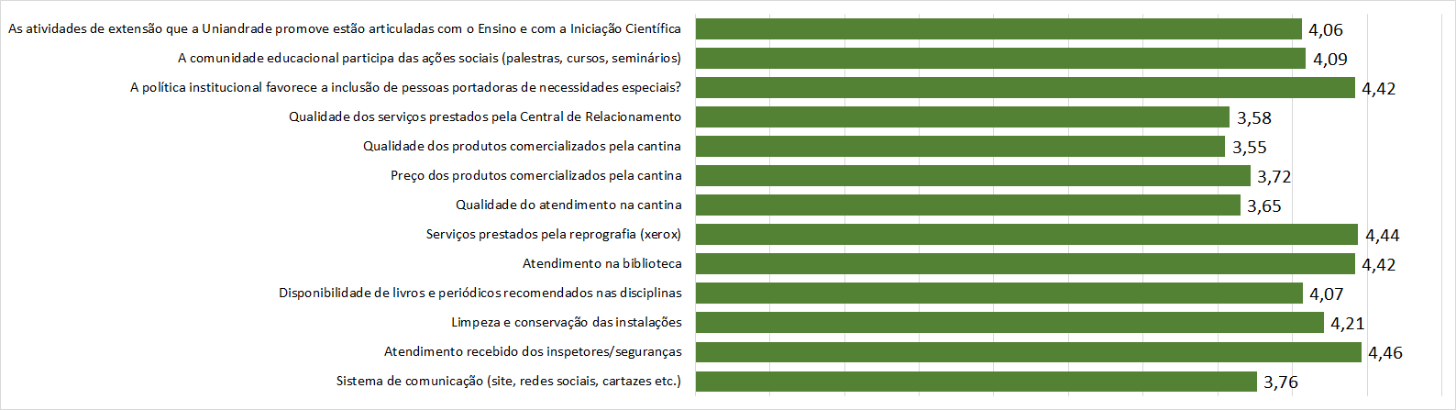 Estudante avalia Corpo Docente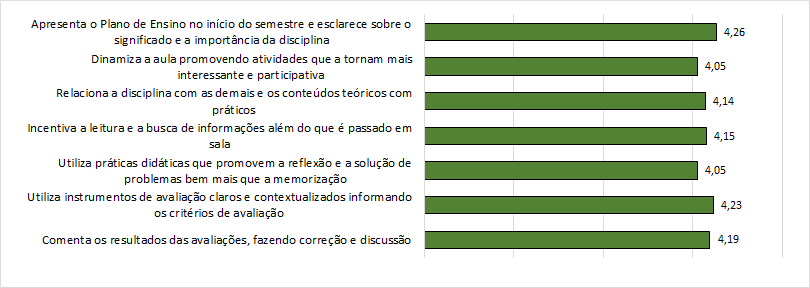 A língua Portuguesa e suas barbáries do cotidianoMatemática básica de geometriaTécnicas de vendasEscola da colunaConstrução de composteiras para aproveitamento de lixo orgânicoNoções de primeiros socorros no atendimento de adultos e criançasRecursos Eletrotermofototerápicos no tratamento de cicatrizesLiderança e criatividade e estratégia no fila Mestre dos Mares: O lado mais distante do mundoCrie seu primeiro jogoCinema e PsicanáliseSaúde na ruaProfissional de administração: desafios contemporâneosCrie seu primeiro site com HTML 5 e CCS3Prática de reescrita de texto literárioPrimeiros socorros e reanimação cardiopulmonarCinema e psicanáliseDescarte ambiental de medicamentosResgate de brincadeiras tradicionaisSuporte básico de vida, Imobilização e TransporteFarmacologiaIntrodução à robóticaSketchup para projetoDrenagem linfáticaSeminário científico de biologiaIntrodução ao LinuxTécnicas de ilustração: da natureza ao papelModulo de leitura e produção de textoMeeting de Estética e CosméticaIntrodução da Prática Diferenciação sexual cerebralUso correto de medicamentosNutrição em AYURVEDADesign ThinkingCurso básico em químicaFisioterapia no SUSNutrição funcional e metabolismoRedação científica em metodologia da pesquisaGinástica Holística: Método EhreenfriedMicrofisioterapiaPsicofarmacologiaGasometria arterialMétodo WhithresEsporte adaptado em um centro de reabilitaçãoGenética forenseCiências Medicas Forenses e Pericia CriminalFisioterapia aquáticaCurso de capacitação em PIC e Cateter UmbilicalEntomologia forenseOficina de brinquedos recicláveisReabilitação cardíacaSmart energyIntrodução ao Arduino e Raspberry PIDesenvolvimento Android e dados em nuvem para inicianteIntensivo de resoluções de questões do ENADE e concursosFungos macroscópicos: Introdução geral, Morfologia e EcologiaPais de primeira viagem: os principais cuidados com o bebêPhp, do Hamster ao elefante: uma visão geral e práticaGoogle Analytics e Mídias SociaisEstudos em genéticaPsicofarmacologiaHTML e CSS com BootstrapTécnicas laboratoriais em Histologia Animal e vegetalIntrodução dos alimentos complementaresPsicoterapia infantilIntrodução ao uso de LinuxAnalise de algoritmosGerenciamento de resíduos na construção civilÉtica profissional na PsicologiaMontagem e manutenção de computadoresComplexidade computacionalEletroquímica, corrosão e SuperfíciesTécnicas de escrita e resumo expandido e TCCAtitudes da enfermagem frente ao estresse ocupacional e doençasCompostos Bioativos em frutos e vegetais: inclusão de plantas e frutos de sociobiodiversidade brasileira na alimentação.Abordagem de paciente com doenças sexualmente transmissíveisAtuação do Nutricionista em Unidades de Alimentação e NutriçãoSistema único de Saúde: Uma construção holística e históricaAtendimento de urgência e emergência em queimadosAvaliação psicológica para riscos de suicídio, dificuldade de aprendizagem, Síndrome do Espectro Autista, Dependência Química, processos de Adoção, Cirurgia Bariátrica, educação, Trânsito e porte de ArmaAvaliação psicológica para riscos de suicídio, dificuldade de aprendizagem, Síndrome do Espectro Autista, Dependência Química, processos de Adoção, Cirurgia Bariátrica, educação, Trânsito e porte de ArmaGasometria arterialColeta de materiais biológicosAvaliação psicológica para riscos de suicídio, dificuldade de aprendizagem, Síndrome do Espectro Autista, Dependência Química, processos de Adoção, Cirurgia Bariátrica, educação, Trânsito e porte de ArmaAvaliação psicológica para riscos de suicídio, dificuldade de aprendizagem, Síndrome do Espectro Autista, Dependência Química, processos de Adoção, Cirurgia Bariátrica, educação, Trânsito e porte de Arma